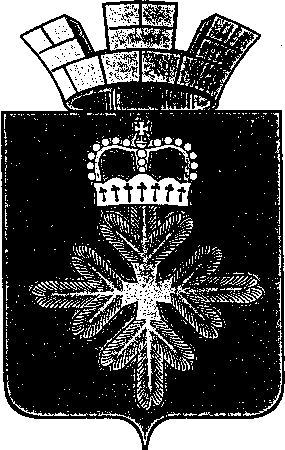 АДМИНИСТРАЦИИ ГОРОДСКОГО ОКРУГА ПЕЛЫМПРОТОКОЛ № 4Заседания общественной комиссии  по обеспечению реализации муниципальной программы городского округа Пелым  «Формирование современной комфортной городской среды на территории городского округа Пелым на 2018-2022 годы п. Пелым                                                                                                30.04.2019Присутствовали:Повестка заседания:1. Промежуточные итоги реализации мероприятий программы «Формирование современной комфортной городской среды на территории городского округа Пелым на 2018-2022 годы» за период 2019 года.         Слушали  Шрамкову Т.Н.- специалиста администрации городского округа Пелым: По приоритетному проекту «Формирование комфортной городской среды» на территории городского округа Пелым за счёт средств местного бюджета в 2019 году. Планируется заключить договор на установку дополнительного игрового оборудования на детской игровой площадке по ул.Строителей,2.  Подрядчиком ответственным  за содержание детской игровой площадки будет проведена планировка территории, а так же планируется провести планировку  территории  (пустырь) по ул.Карла Марка с целью дальнейшего благоустройства общественной территории.Обнародовать настоящий протокол на официальном сайте городского округа Пелым в сети интернет  по адресу: http://go.pelymПредседатель   комиссии                                                                   Т.Н.БаландинаСекретарь комиссии                                                                           Т.Н.Шрамкова                               БаландинаТатьяна Николаевна- заместитель главы администрации городского округа Пелым по энергетике и жилищно-коммунального хозяйства,   председателя комиссии;Шрамкова Татьяна Николаевна- специалист администрации по охране окружающей среды городского округа Пелым, секретарь комиссии;Члены комиссии:Члены комиссии:Смертина Елена Анатольевна-  заместитель главы администрации городского округа Пелым (по экономике и финансовым вопросам); 